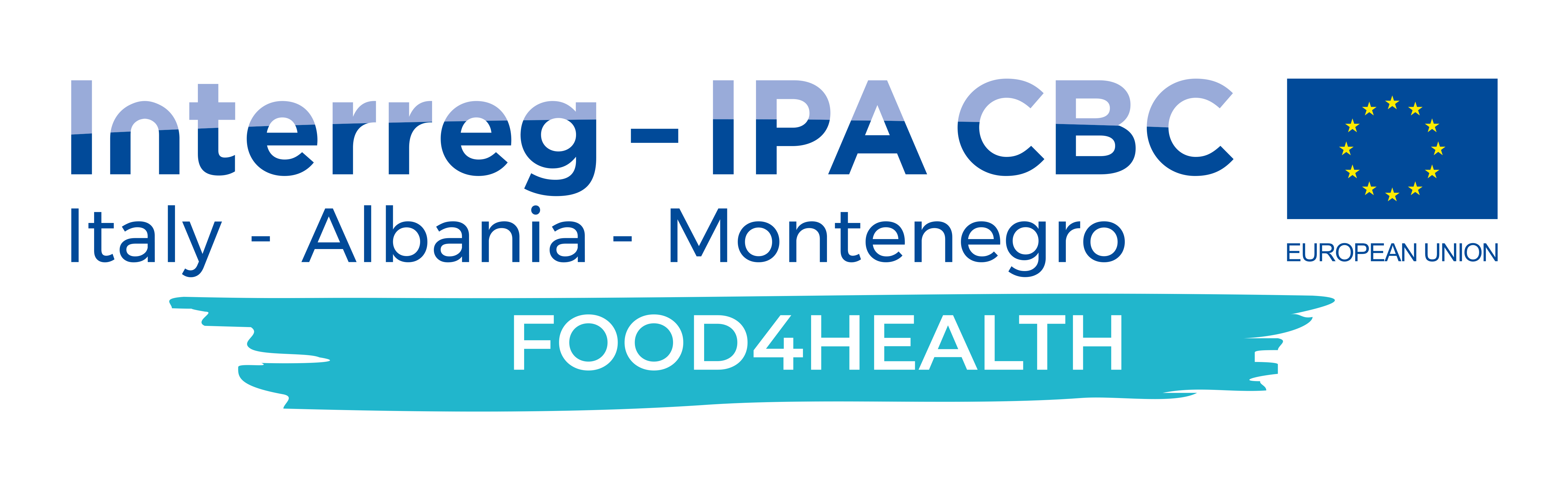 Interreg IPA CBC Italia-Albania-Montenegro 2014-2020FOOD4HEALTH“Sustainable and innovative Agri-food and fisheries value chain for SME’s cross-border market “AGENDAEvent: The official launch of the thematic project ‘’Food4Health’’ and Press conference- MontenegroThe general objective of the FOOD4HEALTH Thematic Project is to strengthen the competitiveness of SMEs in the cross-border area by improving production techniques and transferring, sharing and adopting European quality standards for the transformation and enhancement of typical and traditional products of the agri-food and fisheries sector in order to facilitate market access.Date: 10 December 201910:00 – 13:00 local timeLocation: University of Montenegro -  Rectorate buildingAddress: Cetinjski put 2, 81000 PodgoricaConference roomHourDescription09.45-10:00Registration of the participants10:00-10:30 Launch of Food4Health Project- Press conferenceProf. Dr Danilo Nikolić, Rector of the University of MontenegroDr Mirko Đurović, director of the Institute of marine biology, KotorSlavica Pavlović, director of the Directorate for fisheries. Ministry for Agriculture and Rural developmentAlbanian partner - TBC10:30-11:00Presentation of the FOOD4HEALTH project Dr. Milica Mandic, Project Manager (PP8) , Institute of marine biology, Kotor, MontenegroMarko Lubarda, Project Manager (PP7), Ministry for Agriculture and Rural development, MontenegroALBANIAN AND ITALIAN  PARTNERS - TBC11:00-11:20Coffee break11:20-13:00Internal project partner consortium meeting13:00Lunch 